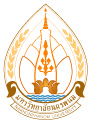 แบบฟอร์มการเขียนโครงการวิจัยคณะครุศาสตร์  มหาวิทยาลัยนครพนมโครงการวิจัย			ประเภทที่  ๑  การวิจัยการเรียนการสอน				ประเภทที่  ๒  การวิจัยสาขาวิชา๑.  ชื่อโครงการ 	(ภาษาไทย)............................................................................................................................................(ภาษาอังกฤษ).......................................................................................................................................๒.  ชื่อคณะวิจัย..................................................................................................................................................๓.  ปี พ.ศ.ที่ทำวิจัย.............................................................................................................................................๔.  ความเป็นมาและความสำคัญของปัญหา.......................................................................................................๕.  วัตถุประสงค์ของโครงการ.............................................................................................................................๖.  ประโยชน์ที่คาดว่าจะได้รับ............................................................................................................................๗.  ขอบเขตของการวิจัย	๗.๑ ประชากร/กลุ่มตัวอย่าง.................................................................................................................	๗.๒ ตัวแปรที่ศึกษา...............................................................................................................................	๗.๓ ระยะเวลาที่ใช้ในการวิจัย...............................................................................................................๘.   นิยามศัพท์เฉพาะ.........................................................................................................................................๙. เอกสารและงานวิจัยที่เกี่ยวข้อง......................................................................................................................๑๐. กรอบแนวคิดการวิจัย (ถ้ามี)..........................................................................................................................๑๑. สมมติฐานการวิจัย (ถ้ามี) .............................................................................................................................๑๒. วิธีดำเนินการวิจัย.........................................................................................................................................๑๓. แผนการดำเนินงานตลอดโครงการ..............................................................................................................๑๔. งบประมาณเพื่อการวิจัย..............................................................................................................................๑๕. รายการเอกสารอ้างอิง (APA.......................................................................................................................หมายเหตุ  การอ้างอิงใช้หลักการเขียนรูปแบบของมหาวิทยาลัยนครนพนม